ATTENTION:If you do not have an appointment, or need assistance during the hours that we are closed, please contact the Kent County Animal ShelterThe Kent County Animal Shelter (KCAS) business hours are:Monday - Thursday: 1:00 PM - 7:00 PMFriday: 9:00 AM - 5:00 PMClosed Saturdays, Sundays, and HolidaysAfter hours services are available through your local police, non emergency number.740 Fuller Avenue NEGrand Rapids, MI 49503Phone: 616.632.7300Email: KCAS@kentcountymi.govWebsite: www.accesskent.com/kcas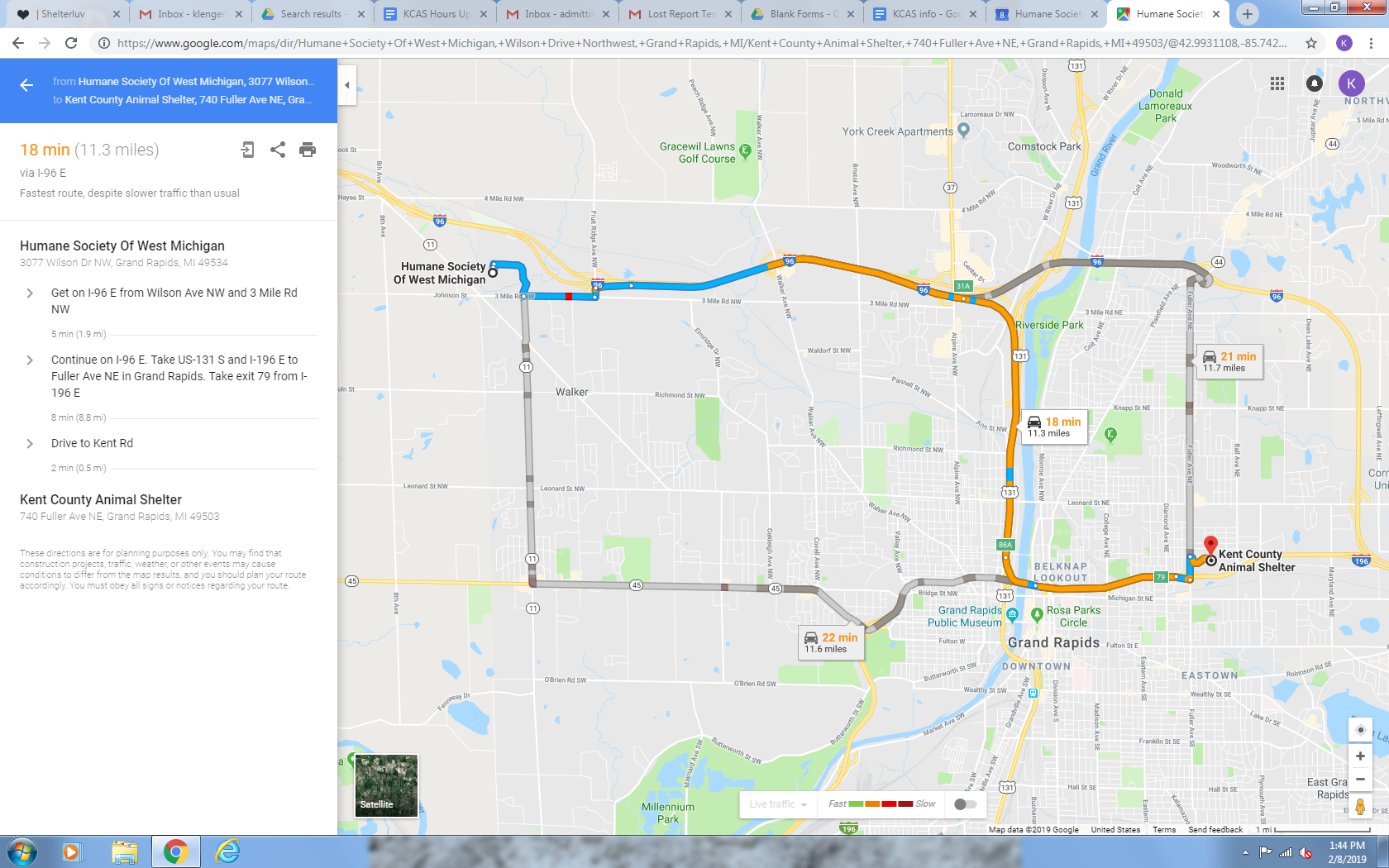 